יום עיון לחברי אגודה ובני זוגם  בגילאים 20-75
שאינם משתמשים באמצעי עזר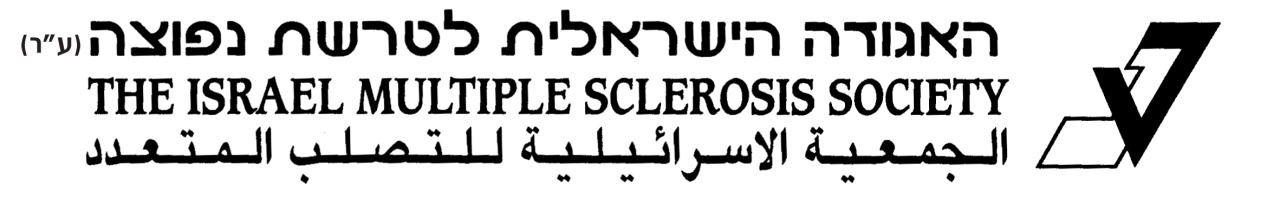 9/12/14- יום שלישי מלון רנסנס – הירקון 121  תל-אביבחברים יקרים , אנו מקווים מאוד לראות את כולכם ביום העיון , אני רוצה להדגיש שוב שיום העיון הזה מכוון לאנשים שאינם משתמשים באמצעי עזר וזאת עפ"י בקשת החברים . 
לחברים שמשתמשים באמצעי עזר אנו מקיימים 2 ימי עיון בשנה וכן את הנופש .במהלך כל יום העיון יוגש כיבוד מכובד, משביע ובריא- חלבי
 וכן יהיו לרשותכם: קפה/תה, מיץ/מים.
כל החברים יקבלו דיסק תמונות לביתם לאחר יום העיון 
חניה - אפשרות לחנייה בקרבת המלון במחיר 30 ש"ח ליום, החנייה קרובה למלון.
ההנחיות הן: להגיע לכניסה למלון, להוריד את האדם המתקשה בהליכה  ואז לחזור להחנות את הרכב. ההליכה מהחניון למלון היא כ- 3 דקות אך היא הליכה קשה ומלווה במדרגות ומתאימה לאנשים שאינם מתקשים בהליכה.
ההליכה מהחניון למלון, לאדם קשה הליכה, היא קשה ולא מומלצת.מטבח מלון רנסנס הוא כשר בהתאם להוראות הרבנות הראשית של העיר ת"א.
התשלום עבור יום העיון הוא נמוך והאגודה מסבסדת חלק מהתשלום לדיוור, לדפוס, למלון ולמרצים בכספי תרומות שעדיין לא הגיעו ועל כן אנו מבקשים מאוד לכל הנרשמים לשלם גם דמי חבר כמיטב יכולתכם.יום עיון לחברי אגודה ובני זוגם  בגילאים 20-75
שאינם משתמשים באמצעי עזר 9/12/14- יום שלישי מלון רנסנס – הירקון 121  תל-אביבכיבוד- מכובד, משביע ובריא לאורך כל היום!!כל המשתתפים יקבלו דיסק עם תמונות לאחר יום העיון2216910:30-11:30 רישום וכיבוד11:30-11:45דברי פתיחה11:45-12:45הרצאה -"טיפולים וחידושים"   – ד"ר רונית  גלעד
נוירולוגית בכירה , בי"ח קפלן12:45-13:00שאלות ותשובות13:00-14:00הרצאה- תזונה אינטגרטיבית לטרשת נפוצה- טיפול ושיקום אייל שפרינגר- מטפל ברפואה סינית ותזונה- עובד בבית החולים איכילוב14:00-14:15שאלות ותשובות14:15-14:30 הפסקה 14:30-15:153 חברי אגודה משתפים סיפורי חיים15:15-15:30חלוקת תעודות הוקרה לחברי קבוצות צעירים : חיפה, ירושלים, תל אביב15:30-16:30נומרולוגיה עם הנומרולוג ניר גוטליב ההרצאה: נומרולוגיה הקבלית וכוח האותיות - הסודות מאחורי המספרים והאותיות האם למספרים ולאותיות בחיינו יש רק ערך או שאולי יש בהם גם משמעות הרצאה מרתקת על עולמה המופלאה של תורת הנומרולוגיה הקבלית בשילוב דוגמאות מהקהלמחבר הספר  ”הנומרולוגיה הקבלית וכוח האותיות” המיועד לאנשים הרוצים להיכנס לעולמה הקסום של תורת הנומרולוגיה הקבלית המעשית, וספר הנומרולוגיה המתקדם “הסודות” העוסק בסודות הכמוסים של הנומרולוגיה הקבלית המעשית.מלמד את תחום הנומרולוגיה בקורסים בבתי ספר, ומתנסים ברחבי הארץ למתחילים ומתקדמים.16:30-17:00כיבוד - מבחר עוגות+ סלט פירות ושתייה